Automotive Technology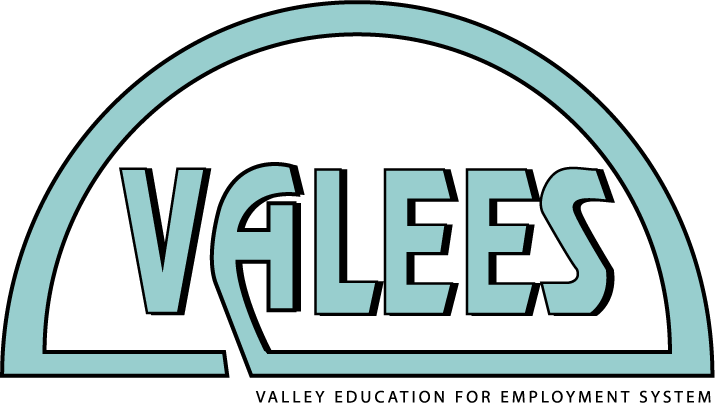 Program Committee MeetingWednesday, September 30, 2015Building A, Room 122Please RSVP to Mary Borneman by Wednesday, September 23, 2015 (mborneman@waubonsee.edu)Calendar: Upcoming Events and Meetings12:00 p.m. Welcome, introductions and pizza Meeting agenda1. Articulated credit – review course title2. Professional development planning – March 4 host of automotive meeting, session ideas3. Waubonsee skills competition planning4. Advisory dinner planning5. High school recruiting visits planning2:00 p.m.Dismissed EventDatePlaceCareer Pathways Expo Friday, October 9Waubonsee APCManufacturing Career AwarenessFriday, October 23 (tentative)TBDAnnual in-service, Building Partnerships for America’s FutureFriday, March 4Waubonsee APC 